Título1_garamond 14pt boldSubtítulo_garamond 12pt normalNome do 1º Autor 1 *, Nome do 2º Autor 2 **, Nome do xº Autor x *1 Endereço de email do 1º Autor, 2 Endereço de email do 2º Autor, x Endereço de email do xº Autor* Instituto, Faculdade, Universidade; ** Instituto, Faculdade, Universidade (quando não coincide com a instituição do 1º Autor)Os autores com resumos aceites pela Comissão Científica devem proceder à submissão electrónica dos artigos até 1 de Junho através da página de submissão do Congresso disponível no endereço https://pnum.arq.up.pt/, de acordo com o modelo definido e as instruções do presente documento. Se estas regras não forem respeitadas, o artigo será devolvido para reformatação pelos autores. Os organizadores não se comprometem a incluir nas Actas os artigos recebidos após a data limite de submissão. Pelo menos um dos autores deve registar-se e pagar a inscrição até 1 de Junho de 2018 para que o artigo seja incluído no Programa do Congresso. As Actas serão editadas em livro de resumos electrónico, com atribuição de ISBN.O resumo do artigo não pode exceder uma página, definida de acordo com o modelo fornecido, incluindo título, eventual subtítulo, identificação e afiliação dos autores. O nome do autor que irá fazer a apresentação no Congresso, e que corresponde obrigatoriamente ao 1º Autor, deve estar sublinhado. No resumo não devem ser incluídas referências bibliográficas. O resumo deve consistir numa descrição concisa do artigo, referindo objectivos e conclusões. O resumo deve estar no estilo PNUM_resumo (garamond 10pt, texto justificado). Título2_garamond 11pt negritoEste ficheiro apresenta estilos pré-definidos, com tamanho e tipo das fontes. Cada secção tem o seu estilo, conforme as indicações dadas nas diferentes secções deste texto. Nesta secção, que se refere ao corpo de texto do artigo, o estilo deve ser o PNUM_corpo de texto artigo (garamond 11pt, texto justificado). A pré-definição não pode ser alterada - o não cumprimento pode resultar na exclusão do artigo. A numeração dos títulos é uma opção dos autores. Deve atender ainda ao seguinte:o artigo deve ter um mínimo de dez e um máximo de dezoito páginas, incluindo imagens, considerando uma coluna, dentro das margens estabelecidas neste template;os artigos têm obrigatoriamente de ser escritos em português;os artigos devem ter um limite de 6000 palavras;os autores assumem a responsabilidade pela autorização de utilização das imagens;usar o bullet em caso de listagem;não usar palavras em negrito ou sublinhadas;utilizar itálico para estrangeirismos;footnotes são referenciadas deste modo ;no caso de querer sublinhar uma palavra, usar apenas ‘…’;utilizar traço longo (–) para comentários no meio do texto e traço curto (-) para ligar duas palavras;quando indicar uma figura no corpo de texto do artigo, utilizar parênteses rectos [fig.1];para citações usar “...” seguido das referências, que devem ser do tipo (Autor Data, número de página). Se os autores forem mais de dois, separar os sobrenomes com uma vírgula (1º Autor, 2º Autor, ano); para uma citação dentro de uma citação usar ‘...’;garantir que o ficheiro MsWord não excede 5MB com imagens. Título3_garamond 11pt, itálicoPode ser usada uma segunda hierarquia de parágrafos. O estilo continua a ser PNUM_corpo de texto artigo (garamond 11pt, texto justificado).Título2_garamond 11pt negritoAs tabelas não podem exceder os 15 cm de largura. Deverão ser numeradas sequencialmente com numeração árabe e referenciadas no texto com parênteses rectos [tab.1]. Nas tabelas utilizam-se dois estilos diferentes: PNUM_título tabela (garamond, 9pt, negrito) e PNUM_texto tabela (garamond, 9pt, normal). Utiliza-se ainda o estilo PNUM_legenda tabela para as legendas.Tabela 1: Descrição. Fonte: referência.As figuras devem ter uma resolução igual ou superior a 300 dpi.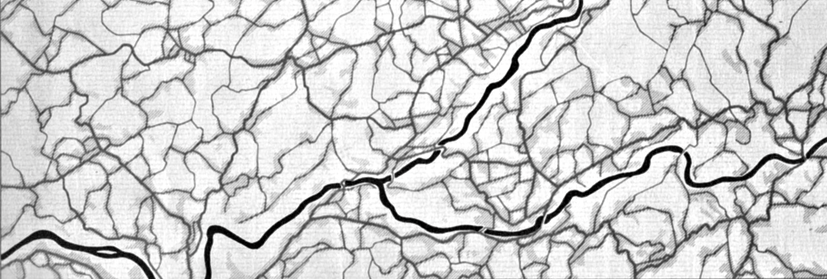 Fig. 1 - A largura máxima da imagem é 15 cm. Utilizar o estilo PNUM_legenda figura. A descrição é necessária, assim como a fonte. Fonte: se a imagem é elaborada pelo próprio, referir “Fonte: elaborada pelo autor”. Caso contrário, “Fonte: fonte usada”.As figuras devem ser numeradas sequencialmente com numeração árabe e referenciadas no texto. Estas e as respectivas legendas deverão estar centradas e ter a largura máxima de 15 cm. A identificação / legenda deve ser feita por baixo da figura, respeitando a mancha de texto, iniciada por “Fig. # -”, seguindo o estilo PNUM_legenda (garamond 9pt, texto centrado). Título2_garamond 11pt negritoOs autores devem criar uma pasta para colocar:o artigo em formato MsWord, respeitando todas as instruções de formatação, incluindo as imagens inseridas no texto;o artigo em formato pdf;os ficheiros jpeg de todas as imagens incluídas no artigo (largura máxima de 15 cm e 300dpi de resolução mínima). Em seguida, a pasta deve ser compactada num ficheiro.zip, que deve ser enviado para monica.couto@diventos.comAgradecimentos – Título2_garamond 11pt negritoOs agradecimentos devem estar numa secção separada, no final do texto, e antes das referênciasbibliográficas. Devem estar no estilo PNUM_agradecimentos (garamond 11pt, texto justificado).Referências bibliográficas – Título2_garamond 11pt negritoAs referências bibliográficas devem estar no estilo de letra PNUM_referências bibliográficas (garamond 10 pt, texto justificado). Nesta secção deve ser utilizado o estilo APA. ExemplosLivroDomingues, Á. (2017). Volta a Portugal. Lisboa: Edições Contraponto.Capítulo de LivroPortas, N., Sá, M. F. de, Domingues, Á. e Silva, L. P. (2004). La regió urbana de Porto. In L'explosió de la ciutat: Morfologies, mirades i mocions sobre les transformacions territorials recents en les regiones urbanes de l’Europa Meridional (pp. 86-99). Barcelona: Collegi d'Arquitectes de Catalunya, Fòrum Universal de les Cultures. Artigo de RevistaCalix, T. e Sá, M. F. de. 2015. O ensino da Morfologia Urbana na FAUP. Revista de Morfologia Urbana, 3 (1), 74-75. ISSN 2182-7214.Comunicação em CongressoPinho, P., Cruz S., Oliveira, V., Sousa, S. e Martins, A. (2010, Maio). A resilient perspective in the evaluation of land-use policies. Artigo apresentado em CITTA 10th Annual Conference of Planning Research, FEUP, Porto, Portugal. Título_garamond 9 pt negrito Título_garamond 9 pt negritoTítulo_garamond 9 pt negritoTítulo_garamond 9 pt negritoTexto garamond 9 ptTexto garamond 9 ptTexto garamond 9 ptTexto garamond 9 ptTexto garamond 9 ptTexto garamond 9 ptTexto garamond 9 ptTexto garamond 9 pt